Travel TracerThis role involves recording where the major shifts in action or location take place in the novel for the reading section. Keeping track of shifts in place, time, and characters helps students keep track of important shifts in the novel._________________________________________________________________________________________________________________________________________________________________________________________________________________________________________________________________________________________________________________________________________________________________________________________________________________________________________________________________________________________________________________________________________________________________________________________________________________________________________________________________________________________________________________________________________________________________________________________________________________________________________________________________________________________________________________________________________________________________________________________________________Peer assessment notes: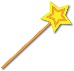 